Veřejný závod LK ESKA Cheb                                                      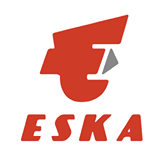 Pořadatel:	Lukostřelecký klub Eska ChebTermín:	sobota 28. dubna 2018Místo konání:                      Lukostřelecká střelnice, Koželužská 30, 350 02 ChebŘeditel závodů:                   Smažík Pavel st.	Rozhodčí:                            Nováková Růženka, Alan VejražkaPřihlášky:                  	- 	přes Rcherz.compavelsmazik@seznam.cz – 730686127 Občerstvení:                          - zajištěno pořadatelemRozlosování:           	-	provede pořadatel v neděli před závodem informace o rozlosování přes Rcherz.comStartovné:                    	- 	dospělí, dorost   		200,-- Kč            žáci                     		150,-- Kč   nečlenové ČLS        	             300,-- Kč Úhrada startovného:           - 	na vlastní náklady nebo na náklady vysílajících klubů před zahájením závodu v hotovostiPředpis:                      	závodí se dle pravidel WA, Soutěžního řádu a tohoto rozpisuSestavy:                    	WA720Soutěž:                      	reflexní luk, holý luk, kladkový luk                                    	Kategorie: ženy, muži, seniorky, senioři, dorost, žáci                                                           Časový rozpis:           sobota 28. dubna 2018                                      9:00 – 9:30  	prezentace závodníků                                      9:45   	             nástup                                     10:00   	             trénink                                     10:30                  zahájení závoduUpozornění:                 	každý závodník startuje na vlastní nebezpečíV Chebu dne 1. 4. 2018                                                            Pavel Smažík st.                                                                                                      ředitel závodu